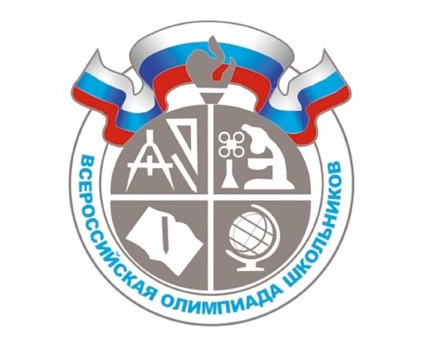 График проведения районного этапа всероссийской олимпиады школьников 2018-2019 учебный годПредметДата и время проведенияДата и время проведения1 тур2 турИстория08 ноября 2018 г., 14.00.Литература10 ноября 2018 г., 10.00Биология13 ноября 2018 г., 14.0014 декабря 2018 г., 14.00Основы безопасности жизнедеятельности14 ноября 2018 г., 14.00Химия15 ноября 2018 г., 14.007 декабря 2018 г., 14.00Русский язык16 ноября 2018 г., 14.00Математика17 ноября 2018 г., 10.00Искусство (Мировая художественная культура)19 ноября 2018 г., 14.00Астрономия21 ноября 2018 г., 14.00Обществознание22 ноября 2018 г., 14.00География23 ноября 2018 г., 14.00Физика24 ноября 2018 г., 10.00Экология26 ноября 2018 г., 14.00Экономика27 ноября 2018 г., 14.00Право28 ноября 2018 г., 14.00Технология29 ноября 2018 г., 14.0029 ноября – 6 декабря 2018 г. Английский язык01 декабря 2018 г., 10.00Физическая культура07 декабря 2018 г., 14.008-15 декабря 2018 г.Информатика10 декабря 2018 г., 14.00